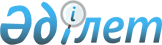 О внесении изменения в постановление Правительства Республики Казахстан от 28 марта 2019 года № 149 "О некоторых вопросах нормотворческой деятельности в Республике Казахстан"Постановление Правительства Республики Казахстан от 5 ноября 2021 года № 788
      Правительство Республики Казахстан ПОСТАНОВЛЯЕТ:
      1. Внести в постановление Правительства Республики Казахстан от 28 марта 2019 года № 149 "О некоторых вопросах нормотворческой деятельности в Республике Казахстан" следующее изменение:
      подпункт 1) пункта 4 изложить в следующей редакции:
      "1) участие в разработке консультативных документов регуляторной политики и проектов законодательных актов, а также разработку научных концепций развития законодательства Республики Казахстан;".
      2. Настоящее постановление вводится в действие со дня его подписания и подлежит официальному опубликованию.
					© 2012. РГП на ПХВ «Институт законодательства и правовой информации Республики Казахстан» Министерства юстиции Республики Казахстан
				
      Премьер-Министр
Республики Казахстан 

А. Мамин
